Θέμα:	«Υποστήριξη Παρεμβάσεων Κοινωνικής Μέριμνας Φοιτητών του ΓΠΑ»Στο πλαίσιο της υλοποίησης της Πράξης «Υποστήριξη Παρεμβάσεων Κοινωνικής Μέριμνας Φοιτητών του Γεωπονικού Πανεπιστημίου Αθηνών» με Κωδικό ΟΠΣ 5010845, η οποία έχει ενταχθεί στο Επιχειρησιακό Πρόγραμμα «Ανάπτυξη Ανθρώπινου Δυναμικού, Εκπαίδευση και Δια Βίου Μάθηση» που συγχρηματοδοτείται από το Ευρωπαϊκό Κοινωνικό Ταμείο (ΕΚΤ), το Αναγνωστήριο της Βιβλιοθήκης λειτουργεί από την 01/05/2018, μεδιευρυμένο ωράριο από τις 8.30 έως τις 19.00, καθημερινά, επανδρωμένο με βοηθητικόπροσωπικό, τις απογευματινές ώρες. Το Αναγνωστήριο στεγάζεται στο κτήριο τηςΒιβλιοθήκης, σε ισόγειο χώρο, συνδέεται με την Βιβλιοθήκη από το φουαγιέ και παράλληλαέχει αυτόνομη είσοδο με ράμπα. Διαθέτει χώρο 80 θέσεων για μελέτη, νησίδες μεσταθερούς υπολογιστές και δικτυακή υποδομή.  Επίσης, θα θέλαμε να σας ενημερώσουμε ότι η Βιβλιοθήκη προβλέπεται να αποκτήσει δυοειδικούς σταθμούς εργασίας ΑμεΑ, για φοιτητές με κινητικά προβλήματα και μεπροβλήματα όρασης και ακοής. Οι συγκεκριμένοι σταθμοί θα βρίσκονται στηΒιβλιοθήκη και Κέντρο Πληροφόρησης, θα διαθέτουν ειδικό εξοπλισμό και προγράμματακατάλληλα σχεδιασμένα ώστε να καλύπτουν τις εξειδικευμένες ανάγκες των φοιτητών.Για περισσότερες πληροφορίες ή διευκρινήσεις επί του θέματος, μπορείτε να επικοινωνείτεμε την κ. Ξανθοπούλου: 4273, την κ. Φανού: 4922 και τον κ. Κουφό: 4268 ή να στείλετεemail στα: sfanou@aua.gr, και k.koufos@aua.gr.Αντιπρύτανης Διοικητικών  Υποθέσεων,    Ακαδημαϊκών Υποθέσεων                                                          και Φοιτητικής ΜέριμναςΣ. ΧαρουτουνιάνΚαθηγητής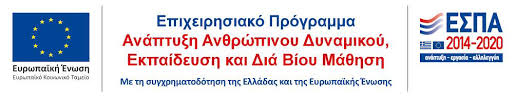 